TECHNICKÁ SPECIFIKACEVeřejná zakázka ev. č. 00022019Nová turistická infrastruktura – grafické služby Základní informacePředmětem plnění veřejné zakázky na grafické služby (dále též „zakázka“ nebo také „dílo“) je realizace veřejné zakázky nazvané „Nová turistická infrastruktura 
– grafické služby“, spočívající především v návrhu a provedení grafických prací v rozsahu 
2 informačních tabulí v obci Trnava včetně souvisejících dodávek a montáže. V rámci jiných veřejných zakázek byly v místech plnění provedeny 2 turistické odpočívky vč. dřevěné konstrukce pod řešenou infotabuli. Konstrukce infotabule odpočívky, na kterou bude přidávána v rámci této veřejné zakázky infotabule s mapou a s dalšími informacemi, má 
rozměr 1020 x 900 mm. K této konstrukci se v rámci této veřejné zakázky přichytí deska (sendvičové složení hliník / plast / hliník) s polepem o rozměru cca 1000 x 800 mm. Na další odpočívku v rámci této veřejné zakázky bude doplněna 1 informační tabulka velkosti A4 na výšku s polepem (sendvičové složení hliník / plast/ hliník), která bude připevněna na stávající odpočívku - na svislou konstrukci stojiny odpočívky, ve směru ke stávající infotabuli odpočívky).V rámci této veřejné zakázky na grafické služby budou dodavatelem zpracovány grafické podklady (výrobní data), provedena výroba včetně nezbytné konstrukce a instalace.ProvedeníGrafika. Výroba (sendvič Al-plast-AL, potisk, lamino UV protective), rozměry řešené části cca 1000x800 mm (rozměry podkladové plochy stávající dřevěné konstrukce jsou cca 1020x900mm)Montáž (materiál, práce).Bude navržena a řešena grafika 1 informační tabule stávající odpočívky. Tyto informační tabule pro účely zhotovování grafických návrhů objednatel navrhuje označit čísly odpočívek 1-2 takto: 1 - informační tabulka s textem o velikosti A4 k připevnění na stávající odpočívku v Trnavě. 2 - informační mapové tabule v Trnavě k připevnění na konstrukci stávající infotabule odpočívky. Informační tabule č. 2 bude obsahovat text s informacemi; turistickou mapu popř. fotografie, které před započetím prací dodavateli dodá objednatel. Informační tabulka č. 1 bude obsahovat text, který před započetím prací dodavateli dodá objednatel.Vzhledem k tomu, že jednotlivá stanoviště se nachází převážně v přírodním prostředí, je třeba při instalaci infotabulí č. 1 a č. 2 počítat s tím, že v místech plnění nebude napojení na el. energii. Na infotabuli č. 2 zhotovované v rámci této zakázky na grafické služby bude cyklo/turistická mapa, textové informace o atraktivitách obce a svazku, rozhledně na Pekelném kopci 
a Třebíči s památkami na Seznamu světového kulturního a přírodního dědictví UNESCO.Na informační tabulce č. 1 bude pouze text.Příprava a zpracování grafických návrhů:Textový obsah v ČJ, 1 mapu a fotografie předá objednatel 1 pracovní den před zahájením plnění elektronicky zhotoviteli k provedení grafických návrhů informační tabule č. 2 
a informační tabulky č. 1. Podle informací od objednatele zhotovitel do návrhu informační tabule č. 2 zapracuje objednatelem dodané mapy, texty popř. fotografie, navrhne označení místa, kde stojíte, v mapě a provede další nezbytné činnosti v rámci předtiskové přípravy. To platí obdobně rovněž o informační tabulce č. 1 po dodání textu od objednatele.Objednatel předá uvedené podklady zhotoviteli ve formátech podle stávajícího technického vybavení objednatele, umožňujícího dodat fotografie zhotoviteli ve formátu jpg; mapu ve formátech pdf, jpg, png, tif a text ve formátu Word.Zhotovitel sdělí objednateli do 10 pracovních dnů od uzavření smlouvy o dílo formáty, v nichž požaduje dodat mapové podklady od objednatele. Pokud zhotovitel v uvedené lhůtě objednateli požadovaný formát mapových podkladů nesdělí, poskytne objednatel mapové podklady ve formátu png, fotografie ve formátu jpg, a textové podklady ve formátu Word. Po dodání uvedených podkladů zhotovitel v termínu dle smlouvy zahájí neprodleně předtiskovou přípravu - vyhotoví grafické návrhy informační tabule č. 2 a informační 
tabulky č. 1. Zhotovitel předloží objednateli předem (nejpozději ve lhůtě 15 pracovních dnů od data zahájení prací dle smlouvy) k odsouhlasení veškeré grafické návrhy. Objednatel se k návrhu vyjádří do 10 pracovních dnů od předložení grafických návrhů a poté zhotovitel zapracuje jeho připomínky. Objednatel má právo navrhnout úpravy návrhů a zhotovitel je povinen navržené změny zapracovat. Zhotovitel nezadá grafické práce do výroby bez předchozího písemného odsouhlasení návrhu objednatelem.Grafické návrhy informační tabule č. 2 a informační tabullky č. 1 zhotovitel předloží prostřednictvím kontaktní osoby v uvedené veřejné zakázce (Irena Novotná, Mikroregion TŘEBÍČSKO, e-mail: irena.novotna@trebic.cz, tel.: 568 896 231) k odsouhlasení objednatelem. Zhotovitel předá po dokončení díla grafické práce provedené a osazené na informační tabuli odpočívky (č. 2) a na odpočívce (infotabulku  č. 1) připevněné v místě plnění a fotografie obou infotabulí (stav po montáži), a to nejpozději v den předání díla objednateli a dále elektronickou verzi všech jím zpracovaných grafických podkladů pro tisk, (elektronicky např. na CD, DVD, USB apod.) pro účely budoucího použití (např. dotisku).Pro montáž předmětu díla na infotabulích č. 2 a č. 1 platí, že zhotovitel je povinen odklízet neprodleně odpady a udržovat v prostoru místa realizace díla pořádek tak, aby jeho zaviněním nemohlo dojít k úrazu osob nebo poškození majetku. Zhotovitel se zavazuje, že bude nakládat s odpady vzniklými v průběhu realizace díla dle zákona č. 185/2001 Sb., o odpadech 
a o změně některých dalších zákonů, ve znění pozdějších předpisů.Infotabule č. 1 a č. 2 nebudou osvětleny. Na infotabulích č. 1 a č. 2 nebudou použity retroreflexní materiály. Další podrobnosti jsou stanoveny v obchodních podmínkách. K dokumentům veřejné zakázky je přiložen položkový rozpočet. V položkovém rozpočtu je třeba doplnit údaje pouze do bílých polí. Části položkového rozpočtu, které jsou označeny modrým a šedým podbarvením, se nevyplňují.Místo plnění - celkem 2 stanoviště (tj. č. 1 a 2)Obec Trnava: celková situace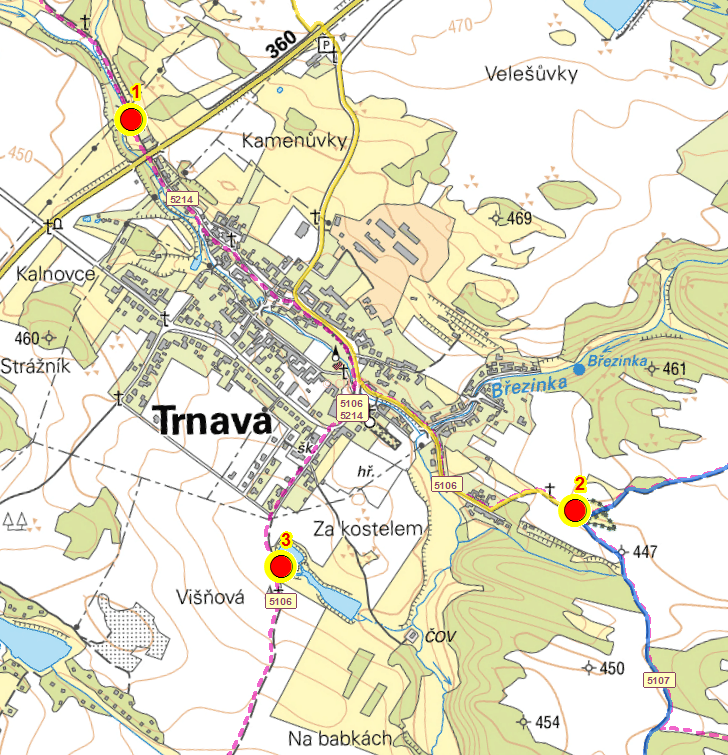 Infotabulka č. 1- stanoviště v obci Trnava -  v místě označeném v celkové situaci v mapě Trnavy výše číslem 1"údolí Klapovského potoka"Popis stanoviště: Jedná se o místo se stávající krytou odpočívkou, infotabulí, košem na odpadky a dřevěným kolostavem. Na SZ okraji obce za silničním mostem v klidném údolí Klapovského potoka. Místo je patřičně udržováno, mobiliář je v dobrém stavu, stávající infotabule taktéž. Obec navrhuje pouze umístit menší tabulku na stojinu odpočívky s aktuálními informacemi Mikroregionu, především o dostupnosti rozhledny na Pekelném kopci. Prochází tudy cyklotrasa 5214 a žlutá turistická trasa KČT, místo je hojně využíváno při turistických akcích.Návrh:umístit zde:- malá infotabulka na stávající odpočívku (velikost cca A4 na výšku, informace a směr rozhledna Pekelný kopec = 14 km), sendvičové složení hliník / plast/ hliník) s polepem, připevnění na stávající konstrukci Poloha WGS: N 49°15.56895', E 15°55.18613'Odkaz Mapy.cz – širší okolí: https://mapy.cz/s/277GC  Situace dle katastrální mapy: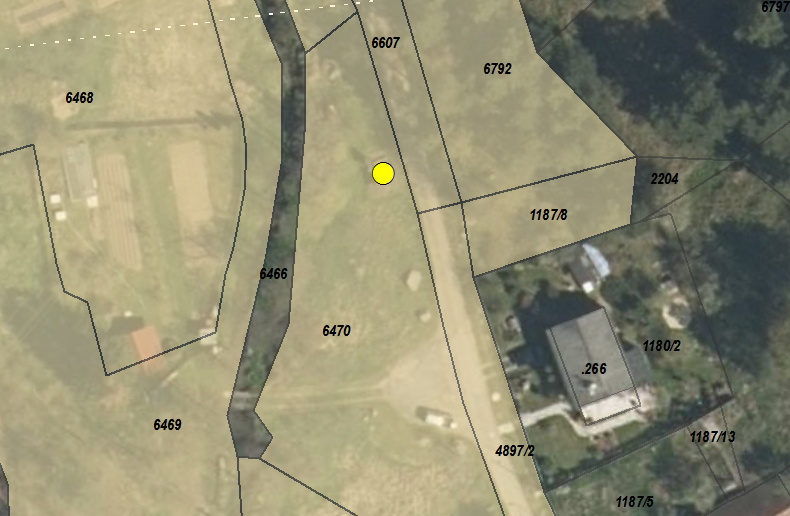 *) pozemky v majetku obce jsou vyznačeny podbarvením, umístění stanoviště žlutě. Stanoviště 1 – pokračování:Situace dle technické mapy, sítě převzaty z ÚAP: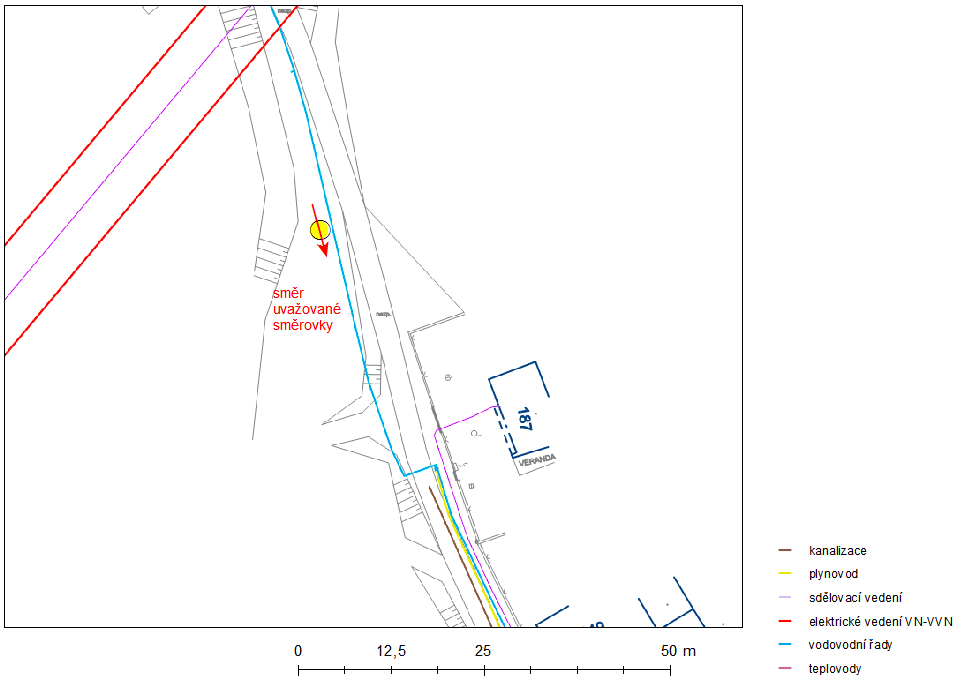 v místě prochází vodovod (VAS)Fotodokumentace: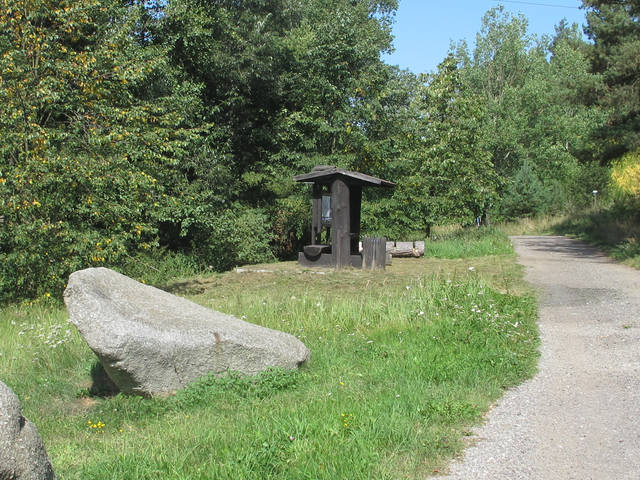 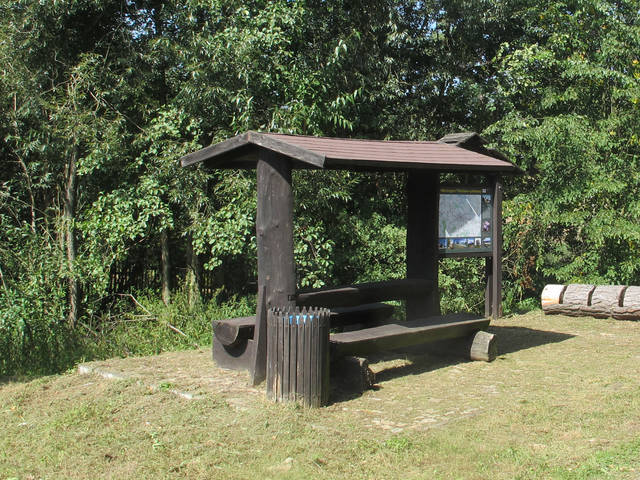 Infotabule č. 2- stanoviště v obci Trnava -  v místě označeném v celkové situaci v mapě Trnavy výše číslem 2"PP Kobylinec" – infotabule č. 2Popis stanoviště: U významné přírodní památky Kobylinec se nachází stávající krytá odpočívka, koš na odpadky, kovový kolostav a infotabule s mapou. Mapa je zastaralá, poškozená. Zde bude obnoven obsah infotabule (nová mapa a informace). Lokalita je významnou křižovatkou cyklotras 5106 s 5107 a turistických značených cest /žlutá a modrá/ – rozcestník KČT a svislé dopravní značení IS, hojně navštěvováno turisty, zejména v jarním období (koniklece).Návrh:umístit zde:- nový obsah infotabule (mapa, textové informace, popř. foto, UV úprava povrchu) sendvičové složení hliník / plast/ hliník) s polepem, připevnění na stávající konstrukciPoloha WGS: N 49°15.00333', E 15°56.14292'Odkaz Mapy.cz – širší okolí: https://mapy.cz/s/277WV    Situace dle katastrální mapy: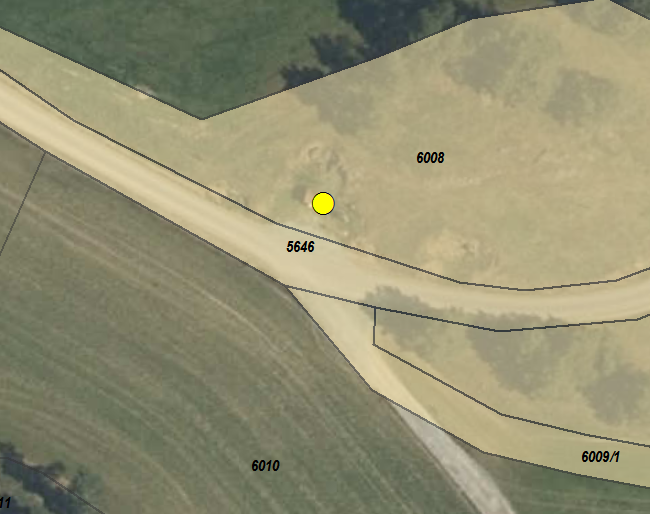 *) pozemky v majetku obce jsou vyznačeny podbarvením, umístění stanoviště žlutě.Stanoviště 2 – pokračování:Situace dle technické mapy, sítě převzaty z ÚAP: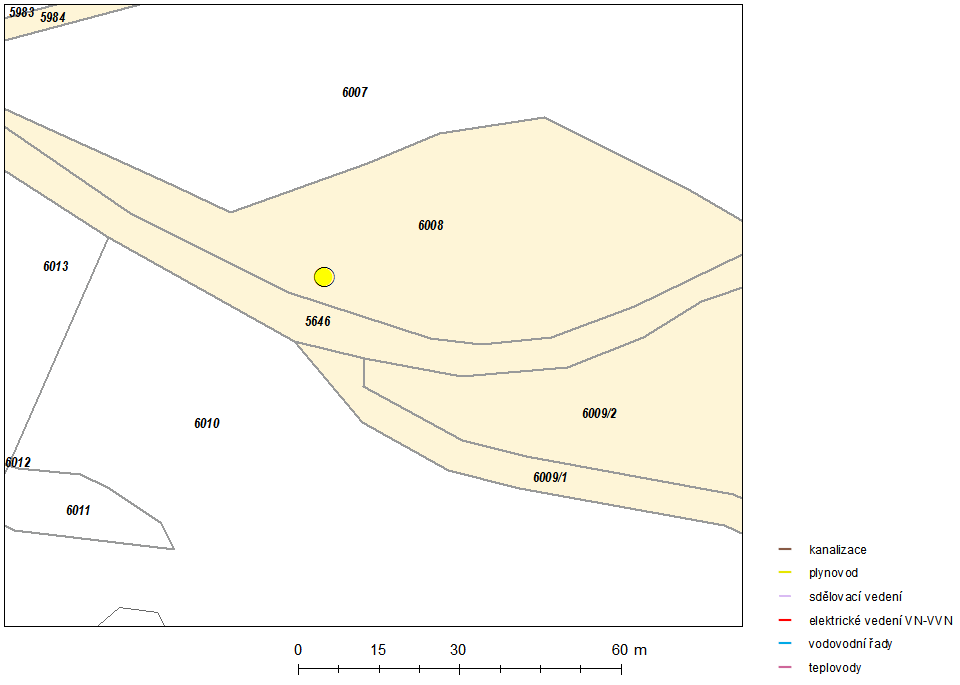 dle dostupných informací žádné sítěFotodokumentace: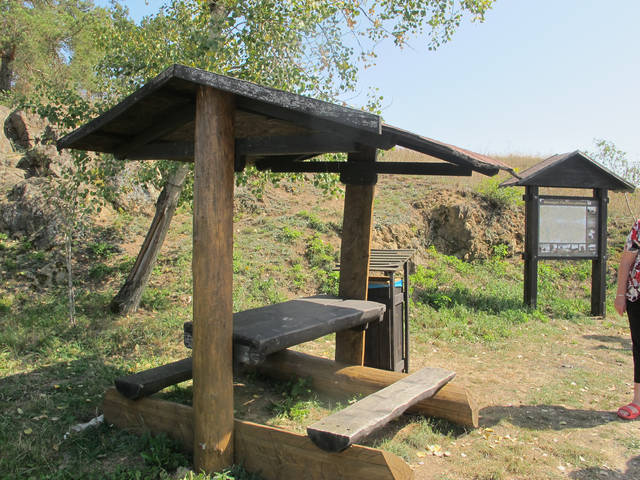 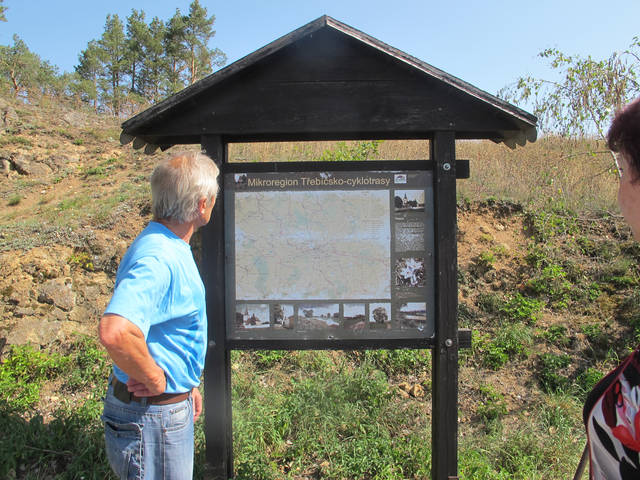 Zpracoval: Mikroregion TŘEBÍČSKODne: 26.02.2019 ParcelaVýměra [m2]Druh pozemkuVyužitíLVKatastrObchodní jméno, příjmení jménoIČO-DIČ / RČ6470 1516ostatní plochajiná plocha10001Trnava u TřebíčeObec Trnava290599ParcelaVýměra [m2]Druh pozemkuVyužitíLVKatastrObchodní jméno, příjmení jménoIČO-DIČ / RČ6008 3012ostatní plochaneplodná půda10001Trnava u TřebíčeObec Trnava290599